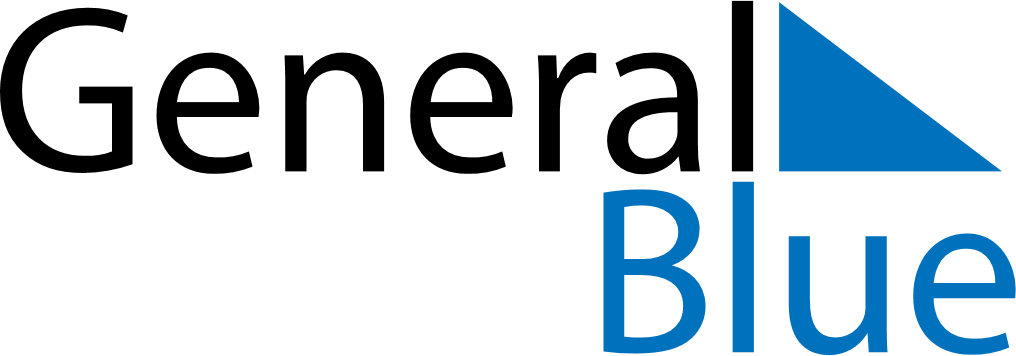 July 2024July 2024July 2024July 2024July 2024July 2024GuamGuamGuamGuamGuamGuamMondayTuesdayWednesdayThursdayFridaySaturdaySunday1234567Independence Day8910111213141516171819202122232425262728Liberation Day293031NOTES